I. MỤC TIÊU1. Kiến thức: 	 - Kiểm tra, đánh giá sự hiểu biết, vận dụng kiến thức của học sinh về:	+ Khái quát đồ dùng dùng điện trong gia đình.	+ Trang phục, cách sử dụng và bảo quản trang phục.       + Thời trang  2. Kĩ năng:  	- Kiểm tra kỹ năng: kĩ năng đọc hiểu các thông số kĩ thuật điện, đọc hiểu các kí hiệu trên mác trang phục; kĩ năng phân tích và tổng hợp....3. Thái độ	- HS có thái độ nghiêm túc trong ôn tập và làm bài kiểm tra4. Phát triển năng lực	- Phát triển năng lực giải quyết vấn đề II. CHUẨN BỊ 	- GV: Bảng đặc tả và ma trận đề kiểm tra. Đề kiểm tra, đường link đề cho HS làm bài kiểm tra trực tuyến.	- HS: Kiến thức đã học. Thiết bị học trực tuyến, mạng internet.III.  HÌNH THỨC KIỂM TRA : 100%  trắc nghiệm BẢNG ĐẶC TẢ ĐỀ KIỂM TRA MA TRẬN ĐỀ KIỂM TRA GIỮA KÌ IIHãy chọn phương án trả lời đúng nhất trong các câu hỏi sau: (Mỗi câu lựa chọn đúng được 0,25đ)Câu 1. Trong các vật dụng sau đây, vật nào không phải trang phục?A. Giày
B. Thắt lưng
C. Tất, khăn quàng, mũ
D. Sách vởCâu 2. Hình nào sau đây thể hiện phong cách lãng mạn? Hình a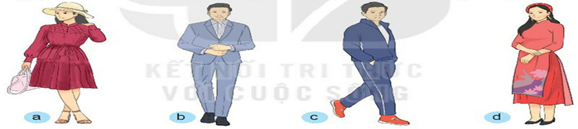 Hình bHình cD. Hình dCâu 3. Bộ trang phục trong hình dưới đây thể hiện phong cách nào?A. Phong cách lãng mạn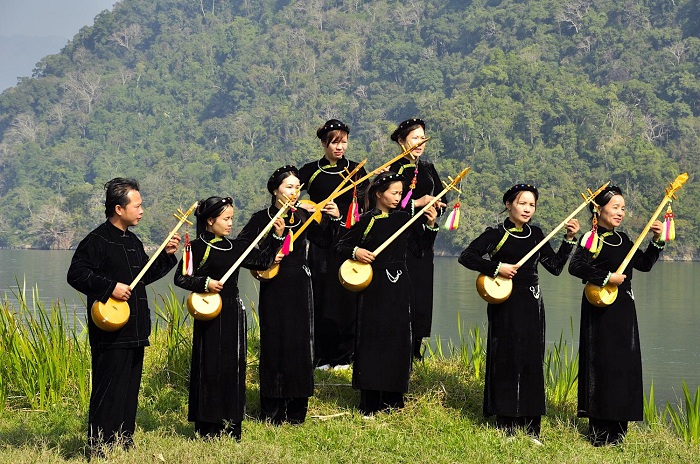 B. Phong cách dân gianC. Phong cách cổ điểnD. Phong cách cổ điểnCâu 4. Quạt trong hình sau có điện áp định mức là bao nhiêu?A.700W					B. 200V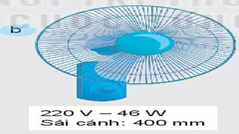 C. 220V				D. Nhỏ hơn 220VCâu 5. Kí hiệu của công suất định mức là:A. VB. WC. mD. lCâu 6. Trang phục thể thao có đặc điểm là:A. Đường nét tạo cảm giác thoải mái, dễ vận động. B. Đường nét trên trang phục thể hiện sự mềm mại, điệu đà.C. Bám sát cơ thể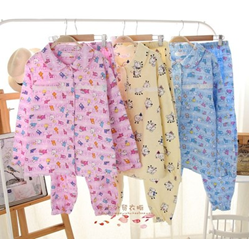 D. Nhiều họa tiếtCâu 7. Những bộ quần áo sau thuộc loại trang phục nào?A. Trang phục mặc ở nhàB. Đồng phục học sinhC. Trang phục lao độngD. Trang phục thể thaoCâu 8. Phong cách thời trang nào thể hiện sự mạnh mẽ, năng động?A. Phong cách cổ điển					B. Phong cách lãng mạn	C. Phong cách dân gian						D. Phong cách thể thaoCâu 9. Hình ảnh nào sau đây không phải trang phục?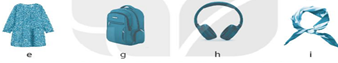 A. Hình eB. Hình gC. Hình hD. Hình iCâu 10. Để tạo ra hiệu ứng thẩm mĩ nâng cao vẻ đẹp của người mặc, cần phối hợp:A. Chất liệu                              B. Cả chất liệu, kiểu dáng, màu sắc                                                                              C. Màu sắc                                                  D. Kiểu dángCâu 11. Để tạo cảm giác béo ra, thấp xuống cho người mặc, không lựa chọn chất liệu vải nào sau đây?A. Vải cứng                                                 B. Vải mềm mỏng C. Vải mềm vừa phải                                   D. Vải dày dặnCâu 12. Nhóm đồ dùng nào sau đây là đồ dùng điện?A. Quạt điện, bát, đĩa.                                           B. Sách vở, quần áoC. Tủ lạnh, tủ quần áo                                           D. Nồi cơm điện, ấm điệnCâu 13. Để tạo cảm giác gầy đi, cao lên thì bộ trang phục cần có đặc điểm gì?A. Màu sáng.      B. Có họa tiết kẻ ngang                   C. Màu tối, sẫm.                D. Kiểu thụng, rộng rãiCâu 14. Loại họa tiết, màu sắc nào tạo cảm giác béo ra, cao lên?A. Hoa nhỏ                           B. Hoa to, màu tốiC. Kẻ dọc, hoa to.D. Kẻ ngangCâu 15. Việc làm nào sau đây không đảm bảo an toàn khi sử dụng điện?A. Dùng tay ướt để rút phích cắm điện.B. Rút phích cắm đèn bàn trước khi thay bóng của đèn này.C. Khi thay bóng đèn gắn tường, phải ngắt công tắc đèn và mang găng tay vải.D. Dùng bút thử điện để kiểm tra sự rò điện của máy giặt, nồi cơm điện.Câu 16. Để đảm bảo an toàn cho đồ dùng điện, không nên:A. Vận hành đồ dùng điện theo cảm tính. B. Đặt đồ dùng điện cố định, chắc chắnC. Đặt đồ dùng điện nơi khô ráo.D. Đặt đồ dùng điện trên bề mặt bằng phẳngCâu 17. Tại sao phải xử lí đúng cách đối với các đồ dùng điện khi không sử dụng nữa?A. Tránh tác hại ảnh hưởng đến môi trường.B. Tránh ảnh hưởng đến sức khỏe con người.C. Tránh ảnh hưởng đến môi trường và sức khỏe con người.D. Không cần thiết.Câu 18. Phong cách thời trang cổ điển mang đặc điểm:A. Thể hiện sự nghiêm túc, lịch sự. B. Mềm mạiC. Bó sát cơ thể.                     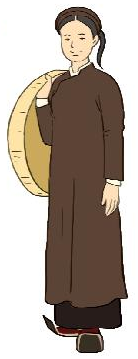 D. Mạnh mẽ, khỏe khoắnCâu 19. Hình ảnh sau thể hiện phong cách thời trang nào? A. Phong cách cổ điển                                 B. Phong cách thể thaoC. Phong cách dân gian                                D. Phong cách lãng mạnCâu 20. Nghề nghiệp nào có nhiệm vụ sửa chữa, lắp đặt, vận hành các đồ dùng điện?A. Thợ điện B. Giáo viênC. Thợ mayD. Kiến trúc sưCâu 21: Một bóng đèn có ghi thông số kĩ thuật như sau: 220V – 45W. Hỏi bóng đèn đó có công suất định mức là bao nhiêu?A. 45 W                                                    B. Lớn hơn 45WC. 220 W hoặc 45 W                                     D. 200WCâu 22. Đồ dùng nào sau đây có công dụng làm sạch quần áo? A. Bếp điện                     B. Máy giặt               C. Bàn là                   D. Máy sấyCâu 23. Ý nghĩa của kí hiệu sau trên nhãn quần áo là gì? A. Không được là.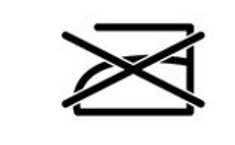 B. Là quần áo với nhiệt độ trên 1200CC. Có thể giặt bằng máy.D. Quần áo có thể là.Câu 24. Kí hiệu đơn vị của điện áp định mức là:A. J                               B. WC. V                              D. KjCâu 25. Trang phục đi học có đặc điểm nào sau đây?A. Kiểu dáng đơn giản, dễ vận động                                B. Thường bằng vải cứngC. May từ vải không thấm hút mồ hôi                          D. Nhiều họa tiết, bó sát cơ thể.﻿Câu 26. Loại trang phục nào có kiểu dáng đơn giản, gọn gàng, dễ mặc, dễ hoạt động, thường tối màu và được may từ vải sợi bông?A. Trang phục đi học                                   B.  Trang phục ở nhàC. Trang phục dự lễ hội                               D. Trang phục lao động Câu 27. Bộ trang phục trong hình sau đây thuộc loại trang phục nào? 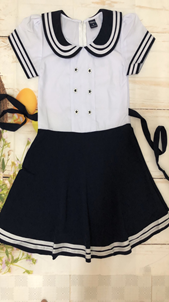 A. Trang phục lao động.B. Trang phục lễ hộiC. Trang phục thể thaoD. Trang phục đi họcCâu 28. Em hãy cho biết, có mấy phương pháp làm sạch quần áo?A. 2                               B. 5C. 3                                D. 4Câu 29. Hãy cho biết loại vải nào sau đây có thể giặt ướt?A. Vải lụa                              B. Vải sợi phaC. Vải da                               D. Vải bôngCâu 30. Hãy sắp xếp theo thứ tự một số bước sau trong quy trình làm sạch quần áo?1. Ngâm quần áo khoảng 15-20 phút 2. Kiểm tra, lấy vật dụng trong túi áo, quần.
3. Pha bột giặt vào nước4. Phân loại quần áo trắng và quần áo màuA. 4-3-2-1B. 2-4-3-1C. 1-2-3-4                    D. 3-2-1-4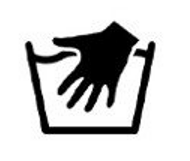 Câu 31. Kí hiệu sau đây có nghĩa là gì?A. Được giặt bằng máy                      B. Giặt khô                   C. Giặt bằng tay                           D. Không được giặt khôCâu 32. “Xăng ti mét” là đơn vị của loại thông số kĩ thuật điện nào?A. Công suất              			B. Sải cánhC. Dung tích           			           D. Điện áp                 Câu 33. Quần màu đen nên phối với áo màu gì?A. Màu xanhB. Màu trắngC. Màu vàng. D. Có thể phối với tất cả các màuCâu 34. Khi sử dụng các đồ dùng điện, nội dung nào sau đây không đảm bảo an toàn?A. Không chạm vào dây điện không bọc cách điệnB. Dùng dây điện không có phần phích cắm C. Không chạm vào những nơi hở điệnD. Rút phích cắm khi không sử dụng đồ dùng điện.Câu 35. Hình ảnh nào sau đây cho biết không nên dùng tay ướt để cắm điện?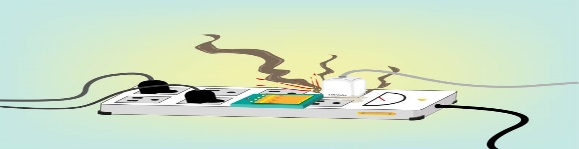 A.                         B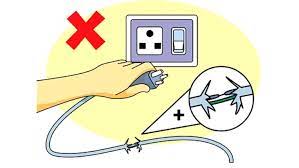 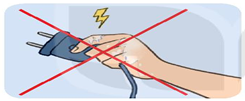 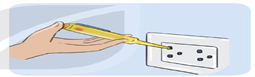 C.                                                                                                           DCâu 36: Ngành nghề nào giúp thiết kế ra các bộ trang phục?A. Thợ điệnB. Thiết kế thời trang C. Thợ nhuộm vảiD. Xây dựngCâu 37. Bộ trang phục nào sau đây là trang phục dùng để mặc ở nhà? 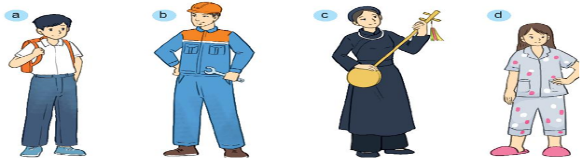 A. Hình aB. Hình bC. Hình cD. Hình dCâu 38. Khi dùng bàn là điện cần chú ý điều gì?A. Các loại vải là ở cùng một nhiệt độB. Chạm tay vào mặt đế bàn là sau khi là.C. Không cần kiểm tra dây dẫn trước khi cắm điện.D. Điều chỉnh nhiệt độ cho phù hợp với loại vải cần là. Câu 39. Việc nào sau đây không nằm trong quy trình làm sạch trang phục?A. Gấp quần áoB. Ngâm với nước giặt 15 phútC. Vắt bớt nướcD. Phân loại quần áoCâu 40. Việc làm nào sau đây không nên khi làm sạch trang phục?A. Xả nhiều lần bằng nước sạch.B. Giặt bằng máy giặt với tất cả các loại vải.C. Phân loại quần áo trước khi giặtD. Lấy các vật trong túi quần, áo trước khi giặt.……………. HẾT………………Hãy chọn phương án trả lời đúng nhất trong các câu hỏi sau: (Mỗi câu lựa chọn đúng được 0,25đ).Câu 1. Khi lựa chọn trang phục cần lưu ý điều gì?A. Vải làm trang phục phải cứngB. Trang phục phải rộng rãiC. Trang phục phải có màu sắc sặc sỡD. Trang phục phải phù hợp với vóc dáng cơ thểCâu 2. Phong cách dân gian:A. Mang vẻ hiện đạiB. Đậm nét văn hóa của mỗi dân tộcC. Vừa mang vẻ đẹp hiện đại, vừa đậm nét văn hóa của mỗi dân tộc.D. Cổ hủ, lỗi thời.Câu 3. Hình nào sau đây thể hiện phong cách thể thao? A. Hình aB. Hình bC. Hình cD. Hình dCâu 4. Nồi cơm điện trong hình vẽ sau có điện áp định mức là bao nhiêu?A.700W					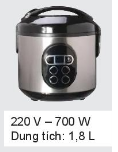 B. 220VC.1,8 lít				D. Nhỏ hơn 220VCâu 5. Kí hiệu của công suất định mức là:A. VB. LC. mD. WCâu 6. Trang phục thể thao có đặc điểm là:A. Nhiều họa tiếtB. Đường nét trên trang phục thể hiện sự mềm mại, điệu đà.C. Bám sát cơ thểD. Đường nét tạo cảm giác thoải mái, dễ vận động.Câu 7. Những bộ quần áo sau thuộc loại trang phục nào?A. Trang phục mặc ở nhàB. Đồng phục học sinhC. Trang phục lao động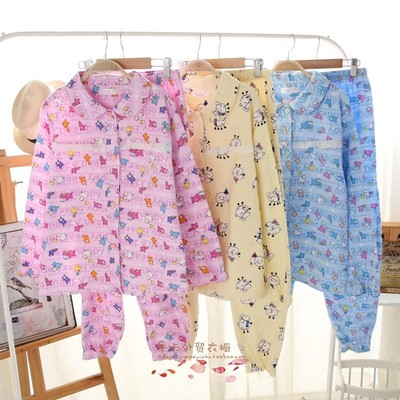 D. Trang phục thể thaoCâu 8. Phong cách thời trang nào vừa thể hiện sự nhẹ nhàng, mềm mại?A. Phong cách cổ điển					B. Phong cách lãng mạn	C. Phong cách dân gian						D. Phong cách thể thaoCâu 9. Hình ảnh nào sau đây không phải trang phục?A. Hình eB. Hình gC. Hình hD. Hình iCâu 10. Để tạo ra hiệu ứng thẩm mĩ nâng cao vẻ đẹp của người mặc, cần phối hợp:A. Chất liệu                              B. Kiểu dángC. Màu sắc                                                  D. Cả chất liệu, kiểu dáng, màu sắc                                                                             Câu 11. Để tạo cảm giác béo ra, thấp xuống cho người mặc, không lựa chọn chất liệu vải nào sau đây?A. Vải cứng                                                 B. Vải dày dặnC. Vải mềm vừa phải                                   D. Vải mềm mỏngCâu 12. Nhóm đồ dùng nào sau đây là đồ dùng điện?A. Quạt điện, bát, đĩa.                                                B. Sách vở, quần áoC. Ấm điện, bàn là điện.                                            D. Nồi cơm điện, bàn họcCâu 13. Để tạo cảm giác gầy đi, cao lên thì bộ trang phục cần có đặc điểm gì?A. Màu tối, sẫm.                B. Có họa tiết kẻ ngang                   C. Màu sáng.      D. Kiểu thụng, rộng rãiCâu 14. Loại họa tiết, màu sắc nào tạo cảm giác béo ra, cao lên?A. Hoa nhỏ                           B. Hoa to, màu tốiC. Kẻ dọc, hoa to.D. Kẻ ngangCâu 15. Việc làm nào sau đây không đảm bảo an toàn khi sử dụng điện?A. Dùng tay ướt để rút phích cắm điện.B. Rút phích cắm đèn bàn trước khi thay bóng của đèn này.C. Khi thay bóng đèn gắn tường, phải ngắt công tắc đèn và mang găng tay vải.D. Dùng bút thử điện để kiểm tra sự rò điện của máy giặt, nồi cơm điện.Câu 16. Để đảm bảo an toàn cho đồ dùng điện, không nên:A. Đặt đồ dùng điện trên bề mặt bằng phẳngB. Đặt đồ dùng điện cố định, chắc chắnC. Đặt đồ dùng điện nơi khô ráo.D. Vận hành đồ dùng điện theo cảm tính.Câu 17. Tại sao phải xử lí đúng cách đối với các đồ dùng điện khi không sử dụng nữa?A. Tránh tác hại ảnh hưởng đến môi trường.B. Tránh ảnh hưởng đến sức khỏe con người.C. Tránh ảnh hưởng đến môi trường và sức khỏe con người.D. Không cần thiết.Câu 18. Phong cách thời trang cổ điển mang đặc điểm:A. Nhẹ nhàng                                              B. Mềm mạiC. Bó sát cơ thể.                     D. Thể hiện sự nghiêm túc, lịch sự.Câu 19. Hình ảnh sau thể hiện phong cách thời trang nào? A. Phong cách cổ điển                                 B. Phong cách thể thaoC. Phong cách dân gian                                D. Phong cách lãng mạnCâu 20. Nghề nghiệp nào có nhiệm vụ sửa chữa, lắp đặt, vận hành các đồ dùng điện?A. Thợ điệnB. Giáo viênC. Thợ mayD. Kiến trúc sưCâu 21: Một bóng đèn LED có thông số kĩ thuật như sau: 110V – 5W. Hỏi bóng đèn đó có công suất định mức là bao nhiêu?A. 110 W                                                    B. 5WC. 110 W hoặc 5 W                                     D. Nhỏ hơn 5WCâu 22. Đồ dùng nào sau đây có công dụng làm phẳng quần áo? A. Máy giặt               B. Bếp điện                     C. Bàn là                   D. Máy sấyCâu 23. Ý nghĩa của kí hiệu sau trên nhãn quần áo có nghĩa là gì? A. Không được là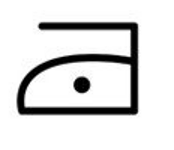 B. Là quần áo với nhiệt độ trên 1200CC. Không được là quá 1100C.D. Quần áo có thể là.Câu 24. Kí hiệu đơn vị của điện áp định mức là:A. V                               B. WC. KW                            D. JCâu 25. Trang phục lao động có đặc điểm nào sau đây?A.  Kiểu dáng đơn giản, dễ vận động                                B. Thường có màu trắngC. May từ vải không thấm hút mồ hôi                          D. Nhiều họa tiết, bó sát cơ thể.﻿Câu 26. Loại trang phục nào có kiểu dáng đơn giản, gọn gàng, dễ mặc, dễ hoạt động; có màu sắc hài hòa; thường được may từ vải sợi pha?A. Trang phục đi học                                   B. Trang phục lao độngC. Trang phục dự lễ hội                               D. Trang phục ở nhàCâu 27. Bộ trang phục trong hình sau đây thuộc loại trang phục nào? A. Trang phục lao động.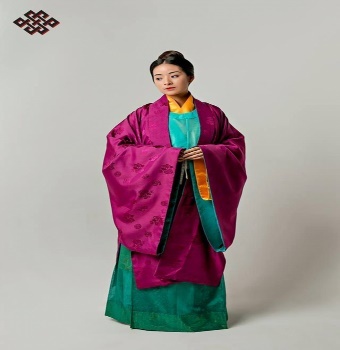 B. Trang phục lễ hộiC. Trang phục thể thaoD. Trang phục đi họcCâu 28. Em hãy cho biết, có mấy phương pháp làm sạch quần áo?A. 1                               B. 2C. 3                                D. 4Câu 29. Hãy cho biết loại vải nào sau đây có thể giặt ướt?A. Vải lụa                              B. Vải bôngC. Vải da                                D. Vải cottonCâu 30. Trang phục đi học có đặc điểm nào sau đây?A. Kiểu dáng đơn giản                                 B. Màu sắc sặc sỡC. Thường may từ vải lụa                    D. Thường may bằng vải cứngCâu 31. Kí hiệu sau đây có nghĩa là gì?A. Được giặt bằng máy                      B. Giặt bằng tay                           C. Giặt khô                   D. Không được giặt khôCâu 32. “Lít” là đơn vị của loại thông số kĩ thuật điện nào?A. Công suất              			B. Điện áp                 C. Dung tích           			           D. Sải cánhCâu 33. Áo màu trắng nên phối với quần màu gì?A. Màu xanhB. Màu trắngC. Màu vàng. D. Có thể phối với tất cả các màuCâu 34. Khi sử dụng các đồ dùng điện, nội dung nào sau đây không đảm bảo an toàn?A. Không chạm vào ổ cắm điệnB. Không chạm vào dây điện trầnC. Không chạm vào những nơi hở điệnD. Cắm nhiều đồ dùng điện vào cùng một ổ cắm.Câu 35. Hình ảnh nào sau đây cho biết không nên dùng dây điện bị hở?A.                         B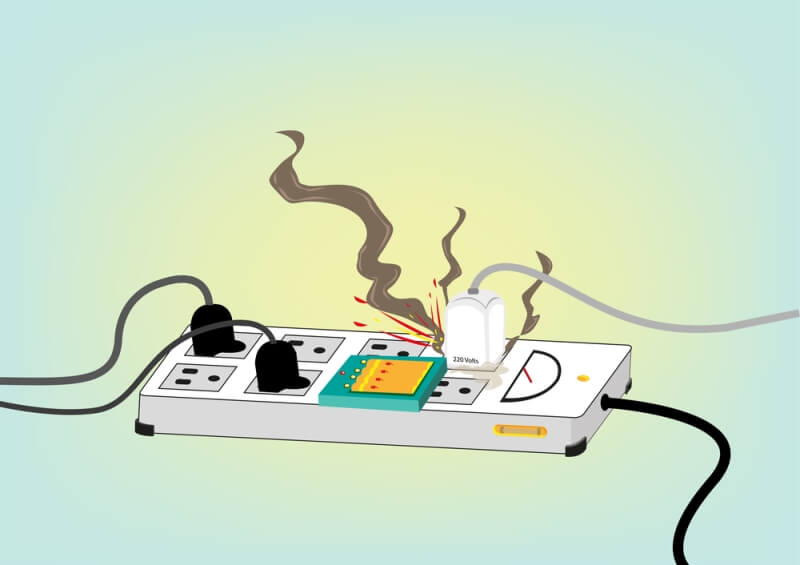 C.                                                                                                           DCâu 36: Ngành nghề nào giúp thiết kế ra các bộ trang phục?A. Thợ điệnB. Thủy thủC. Thợ nhuộm vảiD. Thiết kế thời trangCâu 37. Bộ trang phục nào sau đây là trang phục lao động? A. Hình aB. Hình bC. Hình cD. Hình dCâu 38. Khi dùng bàn là điện cần chú ý điều gì?A. Các loại vải là ở cùng một nhiệt độB. Chạm tay vào mặt đế bàn là sau khi là.C. Lau sạch đế bàn là trước khi cắm điện.D. Không cần kiểm tra dây dẫn trước khi cắm điện.Câu 39. Việc nào sau đây không nằm trong quy trình làm sạch trang phục?A. Vò kĩB. Ngâm với nước giặt 15 phútC. Vắt bớt nướcD. Làm phẳng trang phụcCâu 40. Việc làm nào sau đây không nên khi làm sạch trang phục?A. Ngâm quần áo trước khi vò.B. Xả nhiều lần bằng nước sạch.C. Giặt chung quần áo trắng với quần áo màu.D. Lấy các vật trong túi quần, áo trước khi giặt.……………. HẾT………………Hãy chọn phương án trả lời đúng nhất trong các câu hỏi sau: (Mỗi câu lựa chọn đúng được 0,25đ).Câu 1. Khi lựa chọn trang phục cần lưu ý điều gì?A. Vải làm trang phục phải cứngB. Trang phục phải rộng rãiC. Trang phục phải có màu sắc sặc sỡD. Trang phục phải phù hợp với vóc dáng cơ thểCâu 2. Phong cách cổ điển:A. mang vẻ nghiêm túc, lịch sựB. đậm nét văn hóa của mỗi dân tộcC. vừa mang vẻ đẹp hiện đại, vừa đậm nét văn hóa của mỗi dân tộc.D. cổ hủ, lỗi thời.Câu 3. Hình nào sau đây thể hiện phong cách lãng mạn? A. Hình aB. Hình bC. Hình cD. Hình dCâu 4. Nồi cơm điện trong hình vẽ sau có công suất định mức là bao nhiêu?A.700W					B. 220VC.1,8 lít				D. Nhỏ hơn 220VCâu 5. Kí hiệu của công suất định mức là:A. VB. LC. mD. WCâu 6. Trang phục trong hình dưới đây có đặc điểm là: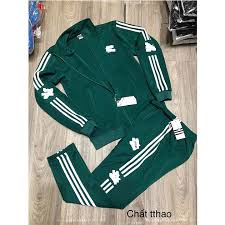 A. Nhiều họa tiếtB. Đường nét trên trang phục thể hiện sự mềm mại, điệu đà.C. Bám sát cơ thểD. Đường nét tạo cảm giác thoải mái, dễ vận động.Câu 7. Những bộ quần áo sau thuộc loại trang phục nào?A. Trang phục mặc ở nhàB. Đồng phục học sinhC. Trang phục lao độngD. Trang phục thể thaoCâu 8. Phong cách thời trang nào vừa thể hiện sự nhẹ nhàng, mềm mại?A. Phong cách cổ điển					B. Phong cách lãng mạn	C. Phong cách dân gian						D. Phong cách thể thaoCâu 9. Hình ảnh nào sau đây không phải trang phục?A. Hình a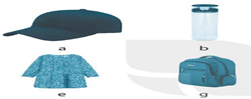 B. Hình bC. Hình cD. Hình dCâu 10. Để tạo ra hiệu ứng thẩm mĩ nâng cao vẻ đẹp của người mặc, cần phối hợp:A. Chất liệu                              B. Kiểu dángC. Màu sắc                                                  D. Cả chất liệu, kiểu dáng, màu sắc                                                                             Câu 11. Để tạo cảm giác béo ra, thấp xuống cho người mặc, không lựa chọn chất liệu vải nào sau đây?A. Vải cứng                                                 B. Vải mềm mỏng C. Vải mềm vừa phải                                   D. Vải dày dặnCâu 12. Nhóm đồ dùng nào sau đây là đồ dùng điện?A. Máy tính, bếp điện.                                         B. Xe đạp, bàn họcC. Quạt điện, bát, đĩa                                           D. Nồi cơm điện, quả bóng đáCâu 13. Để tạo cảm giác béo ra, thì bộ trang phục cần có đặc điểm gì?A. Màu tối, sẫm.                B. Có họa tiết hoa nhỏ                 C. Màu sáng.      D. Kiểu bám sát cơ thểCâu 14. Loại họa tiết, màu sắc nào tạo cảm giác gầy đi, cao lên?A. Hoa nhỏ, kẻ dọc                        B. Hoa to, màu tốiC. Kẻ dọc, hoa to.D. Kẻ ngangCâu 15. Việc làm nào sau đây không đảm bảo an toàn khi sử dụng điện?A. Đeo gang tay cao su khi cắm điện.B. Chạm tay vào chỗ dây điện bị hở.C. Khi thay bóng đèn gắn tường, phải ngắt công tắc đèn và mang găng tay vải.D. Dùng bút thử điện để kiểm tra sự rò điện của máy giặt, nồi cơm điện.Câu 16. Để đảm bảo an toàn cho đồ dùng điện, không nên:A. Đặt đồ dùng điện trên bề mặt gồ ghềB. Đặt đồ dùng điện cố định, chắc chắnC. Đặt đồ dùng điện nơi khô ráo.D. Cắm các đồ dùng điện vào các ổ điện khác nhau.Câu 17. Tại sao phải xử lí đúng cách đối với các đồ dùng điện khi không sử dụng nữa?A. Tránh tác hại ảnh hưởng đến môi trường.B. Tránh ảnh hưởng đến sức khỏe con người.C. Tránh ảnh hưởng đến môi trường và sức khỏe con người.D. Không cần thiết.Câu 18. Phong cách thời trang cổ điển mang đặc điểm:A. Nhẹ nhàng                                              B. Mềm mạiC. Bó sát cơ thể.                     D. Thể hiện sự nghiêm túc, lịch sự.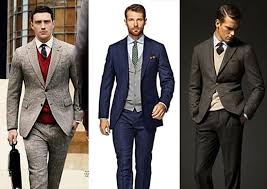  Câu 19. Hình ảnh sau thể hiện phong cách thời trang nào? A. Phong cách cổ điển                                 B. Phong cách thể thaoC. Phong cách dân gian                                D. Phong cách lãng mạnCâu 20. Nghề nghiệp nào có nhiệm vụ sửa chữa, lắp đặt, vận hành các đồ dùng điện?A. Kiến trúc sưB. Giáo viênC. Thợ mayD. Thợ điện Câu 21: Một quạt điện có ghi thông số kĩ thuật như sau: 220V – 45W. Hỏi bóng đèn đó có công suất định mức là bao nhiêu?A. 220 W                                                    B. Lớn hơn 45WC. 220 W hoặc 45 W                                     D. 45WCâu 22. Đồ dùng nào sau đây có công dụng làm sạch quần áo? A. Máy giặt               B. Bếp điện                     C. Bàn là                   D. Máy sấyCâu 23. Ý nghĩa của kí hiệu sau trên nhãn quần áo có nghĩa là gì? A. Không được là.B. Là quần áo với nhiệt độ trên 1200CC. Có thể giặt bằng máy.D. Quần áo có thể là.Câu 24. Kí hiệu đơn vị của điện áp định mức là:A. J                               B. WC. KW                          D. VCâu 25. Trang phục đi học có đặc điểm nào sau đây?A. Kiểu dáng đơn giản, dễ vận động                                B. Thường bằng vải cứngC. May từ vải không thấm hút mồ hôi                          D. Nhiều họa tiết, bó sát cơ thể.﻿Câu 26. Loại trang phục nào có kiểu dáng đơn giản, gọn gàng, dễ mặc, dễ hoạt động, thường tối màu và được may từ vải sợi bông?A. Trang phục đi học                                   B. Trang phục lao độngC. Trang phục dự lễ hội                               D. Trang phục ở nhàCâu 27. Bộ trang phục trong hình sau đây thuộc loại trang phục nào? A. Trang phục lao động.B. Trang phục lễ hộiC. Trang phục thể thaoD. Trang phục đi họcCâu 28. Em hãy cho biết, có mấy phương pháp làm sạch quần áo?A. 1                               B. 2C. 3                                D. 4Câu 29. Hãy cho biết loại vải nào sau đây có thể giặt ướt?A. Vải lụa                              B. Vải sợi phaC. Vải da                               D. Vải bôngCâu 30. Hãy sắp xếp theo thứ tự một số bước sau trong quy trình làm sạch quần áo?1. ngâm quần áo khoảng 15-20 phút 2. kiểm tra, lấy vật dụng trong túi áo, quần.
3. pha bột giặt vào nước4. phân loại quần áo trắng và quần áo màuA. 4-3-2-1B. 2-4-3-1C. 1-2-3-4                    D. 3-2-1-4Câu 31. Kí hiệu sau đây có nghĩa là gì?A. Được giặt bằng máy                      B. Giặt khô                   C. Giặt bằng tay                           D. Không được giặt khôCâu 32. “xăng ti mét” là đơn vị của loại thông số kĩ thuật điện nào?A. Công suất              			B. Điện áp                 C. Dung tích           			D. Sải cánhCâu 33. Quần màu đen nên phối với áo màu gì?A. Màu xanhB. Màu trắngC. Màu vàng. D. Có thể phối với tất cả các màuCâu 34. Khi sử dụng các đồ dùng điện, nội dung nào sau đây không đảm bảo an toàn?A. Dùng dây điện không có phần phích cắmB. Không chạm vào dây điện trầnC. Không chạm vào những nơi hở điệnD. Rút phích cắm khi không sử dụng đồ dùng điện.Câu 35. Hình ảnh nào sau đây cho biết không nên cắm nhiều đồ dùng điện vào cùng một ổ điện?A.                         BC.                                                                                                           DCâu 36: Ngành nghề nào giúp thiết kế ra các bộ trang phục?A. Thợ điệnB. Thiết kế thời trang C. Thợ nhuộm vảiD. Xây dựngCâu 37. Bộ trang phục nào sau đây là trang phục mang tính truyền thống? A. Hình aB. Hình bC. Hình cD. Hình dCâu 38. Khi dùng bàn là điện cần chú ý điều gì?A. Các loại vải là ở cùng một nhiệt độB. Chạm tay vào mặt đế bàn là sau khi là.C. Không cần kiểm tra dây dẫn trước khi cắm điện.D. Điều chỉnh nhiệt độ cho phù hợp với loại vải cần là. Câu 39. Việc nào sau đây không nằm trong quy trình làm sạch trang phục?A. Gấp quần áoB. Ngâm với nước giặt 15 phútC. Vắt bớt nướcD. Phân loại quần áoCâu 40. Việc làm nào sau đây không nên khi làm sạch trang phục?A. Giặt bằng máy giặt với tất cả các loại vải.B. Xả nhiều lần bằng nước sạch.C. Phân loại quần áo trước khi giặtD. Lấy các vật trong túi quần, áo trước khi giặt.……………. HẾT………………Mỗi đáp án đúng tương ứng 0,25đ  TRƯỜNG THCS GIA THỤYTỔ TOÁN LÝ  TRƯỜNG THCS GIA THỤYTỔ TOÁN LÝ ĐỀ KIỂM TRA GIỮA KÌ II CÔNG NGHỆ 6Năm học 2021 – 2022Thời gian làm bài: 45 phútPhần mềm kiểm tra: Google formTTChủ đềĐơn vị kiến thức/kĩ năngMức độ kiến thức, kĩ năng cần kiểm tra, đánh giáSố câu hỏi theo mức độ nhận thứcSố câu hỏi theo mức độ nhận thứcSố câu hỏi theo mức độ nhận thứcTTChủ đềĐơn vị kiến thức/kĩ năngMức độ kiến thức, kĩ năng cần kiểm tra, đánh giáNhận biếtThông hiểuVận dụng1Trang phục và đời sốngThời trang- Khái quát được đặc điểm các loại trang phục- Cách bảo quản, sử dụng trang phục- Các phong cách thời trang thường gặpNhận biết:- Nêu được vai trò và đặc điểm chung của các loại trang phục. Nhận biết một số trang phục hay sử dụng trong đời sống.- Biết các bước bảo quản trang phục- Nêu được các phong cách thời trang101Trang phục và đời sốngThời trang- Khái quát được đặc điểm các loại trang phục- Cách bảo quản, sử dụng trang phục- Các phong cách thời trang thường gặpThông hiểu:- Hiểu vai trò, đối tượng sử dụng phù hợp với từng loại trang phục - Hiểu được ứng dụng thực tế phù hợp với từng phong cách thời trang, phạm vi ứng dụng.71Trang phục và đời sốngThời trang- Khái quát được đặc điểm các loại trang phục- Cách bảo quản, sử dụng trang phục- Các phong cách thời trang thường gặpVận dụng:- Nhận dạng các loại trang phục, các phong cách thời trang- Lựa chọn loại trang phục phù hợp với một số hoàn cảnh, đối tượng cụ thể                                                          42Khái quát về đồ dùng điện trong gia đình- Các thông số kĩ thuật điện- Các biện pháp lựa chọn, sử dụng an toàn các đồ dùng điện Nhận biết:- Nhận biết được một số thông số kĩ thuật.- Trình bày được cách lựa chọn các đồ dùng điện. 62Khái quát về đồ dùng điện trong gia đình- Các thông số kĩ thuật điện- Các biện pháp lựa chọn, sử dụng an toàn các đồ dùng điệnThông hiểu: - Phân biệt được các thông số chung và thông số riêng của các đồ dùng điện.52Khái quát về đồ dùng điện trong gia đình- Các thông số kĩ thuật điện- Các biện pháp lựa chọn, sử dụng an toàn các đồ dùng điệnVận dụng:- Đọc được các thông số kĩ thuật trên một số đồ dùng điện4Vận dụng cao: Các biện pháp cụ thể để sử dụng đồ dùng điện an toàn4TổngTổngTổng161212Nội dung kiến thứcMức độ nhận thứcMức độ nhận thứcMức độ nhận thứcMức độ nhận thứcTổngNội dung kiến thứcNhận biếtThông hiểuVận dụngVận dụng caoTổngNội dung kiến thứcTNTNTNTNTổngCĐ 1: Trang phục, thời trangCĐ 1: Trang phục, thời trangCĐ 1: Trang phục, thời trangCĐ 1: Trang phục, thời trangCĐ 1: Trang phục, thời trangCĐ 1: Trang phục, thời trangSố câu hỏiSố điểm10 (2,5) 7(1,75 đ) 4(1đ)21(5,25đ)CĐ 2: Khái quát về đồ dùng điện trong gia đìnhCĐ 2: Khái quát về đồ dùng điện trong gia đìnhCĐ 2: Khái quát về đồ dùng điện trong gia đìnhCĐ 2: Khái quát về đồ dùng điện trong gia đìnhCĐ 2: Khái quát về đồ dùng điện trong gia đìnhCĐ 2: Khái quát về đồ dùng điện trong gia đìnhSố câu hỏiSố điểm6(1.5)5(1,25đ)4(1đ)4(1đ)19(4,75đ)Tổng164đ113đ82đ41đ4010đTỷ lệ40%30%30%30%100%TRƯỜNG THCS GIA THỤYTỔ TOÁN LÝĐề 1 ĐỀ KIỂM TRA GIỮA KỲ II CÔNG NGHỆ 6 Năm học 2021 – 2022Ngày kiểm tra: 7/3/2022Thời gian làm bài: 45 phútPhần mềm kiểm tra: Google formTRƯỜNG THCS GIA THỤYTỔ TOÁN LÝĐề 2 ĐỀ KIỂM TRA GIỮA KỲ II CÔNG NGHỆ 6 Năm học 2021 – 2022Ngày kiểm tra: ……………………Thời gian làm bài: 45 phútPhần mềm kiểm tra: Google formTRƯỜNG THCS GIA THỤYTỔ TOÁN LÝĐề 3 ĐỀ KIỂM TRA GIỮA KỲ II CÔNG NGHỆ 6 Năm học 2021 – 2022Ngày kiểm tra: ……………………Thời gian làm bài: 45 phútPhần mềm kiểm tra: Google formTRƯỜNG THCS GIA THỤYTỔ TOÁN LÝHƯỚNG DẪN CHẤM ĐỀ KIỂM TRA GIỮA KỲ II CÔNG NGHỆ 6 Năm học: 2021 -2022ĐỀ 1ĐỀ 1ĐỀ 2ĐỀ 2ĐỀ 3ĐỀ 3CâuĐáp ánCâuĐáp ánCâuĐáp án1D1D1D2A2C2A3B3C3A4C4B4A5B5D5D6A6D6D7A7A7A8D8B8B9C9C9B10B10D10D11B11D11B12D12C12A13C13A13C14C14C14A15A15A15B16A16D16A17C17C17C18A18D18D19C19C19A20A20A20D21A21B21D22B22C22A23A23C23A24C24B24D25D25A25A26D26A26B27D27B27D28A28B28B29B29D29B30B30A30B31C31B31C32B32C32D33D33D33D34B34D34A35C35A35B36B36D36B37D37B37C38D38C38D39A39D39A40B40C40ABAN GIÁM HIỆUPhạm Thị Hải VânT/N CHUYÊN MÔN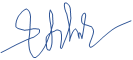 Trần Thị Huệ ChiGV RA ĐỀPhùng Thị Vân Anh